OSNOVNA ŠKOLA VISOKA               S P L I TPovjerenstvo za procjenu i vrednovanjekandidata za zapošljavanjeSplit, 12.3.2020.Na temelju članka 13. stavka 1. Pravilnika o postupku zapošljavanja te procjeni i vrednovanju kandidata za zapošljavanje Osnovne škole Visoka Split, Povjerenstvo  za procjenu i vrednovanje kandidata za zapošljavanje upućuje kandidatimaPOZIV   NA  PROCJENU  KANDIDATAProcjena odnosno vrednovanja kandidata koji su podnijeli pravodobnu i potpunu prijavu te ispunjavaju uvjete natječaja za zasnivanje radnog odnosa na radnom mjestu- učitelj engleskog jezika M /Ž-1 izvršitelj/ica, s nepunim radnim vremenom 16/40 sati tjedno , na određeno vrijeme, do povratka radnice na rad, koji je objavljen na mrežnim stranicama i oglasnim pločama Hrvatskog zavoda za zapošljavanje i mrežnoj stranici i oglasnoj ploči Škole dana 25.2.2020. godine,  vršit će se dana 18.3.2020.  godine od 10,00-11,00 SATI u prostorijama Škole. Očekivano trajanje razgovora ( intervjua ) kandidata je maksimalno 10 minuta. Način procjene odnosno testiranja: usmena procjena-VREDNOVANJE KANDIDATA.  Marina Boškić- 10,00 sati,Katarina Matković, 10,20 sati,Ivan Žižić, 10,40 sati. Kandidati su dužni sa sobom imati osobnu iskaznicu ili drugu identifikacijsku ispravu.Ako kandidat ne pristupi procjeni odnosno testiranju smatra se da je odustao od prijave na natječaj.Poziv na procjenu odnosno testiranje objavljen je na mrežnoj stranici Škole dana 12.3.2020. godine i dostavljen svim kandidatima koji su podnijeli pravodobnu i potpunu prijavu te ispunjavaju uvjete natječaja, najkasnije 5 dana prije dana određenog za procjenu odnosno testiranje.                                                                    Predsjednica Povjerenstva                                                                        Vesna Tudor PavičićOSNOVNA ŠKOLA VISOKA               S P L I TPovjerenstvo za procjenu i vrednovanjekandidata za zapošljavanjeSplit, 10.3.2020.Na temelju članka 13. stavka 1. Pravilnika o postupku zapošljavanja te procjeni i vrednovanju kandidata za zapošljavanje Osnovne škole Visoka Split, Povjerenstvo  za procjenu i vrednovanje kandidata za zapošljavanje upućuje kandidatimaPOZIV   NA  PROCJENU  KANDIDATAProcjena odnosno vrednovanja kandidata koji su podnijeli pravodobnu i potpunu prijavu te ispunjavaju uvjete natječaja za zasnivanje radnog odnosa na radnom mjestu- spremačica M /Ž-1 izvršitelj/ica,  punim radnim vremenom , na određeno vrijeme, do povratka radnice na rad, koji je objavljen na mrežnim stranicama i oglasnim pločama Hrvatskog zavoda za zapošljavanje i mrežnoj stranici i oglasnoj ploči Škole dana 25.2.2020. godine,  vršit će se dana 18.3.2020.  godine od 9,00-10,00 SATI u prostorijama Škole. Očekivano trajanje razgovora ( intervjua ) kandidata je maksimalno 10 minuta. Način procjene odnosno testiranja: usmena procjena-VREDNOVANJE KANDIDATA.   Kandidati su dužni sa sobom imati osobnu iskaznicu ili drugu identifikacijsku ispravu.Ako kandidat ne pristupi procjeni odnosno testiranju smatra se da je odustao od prijave na natječaj.Poziv na procjenu odnosno testiranje objavljen je na mrežnoj stranici Škole dana 12.3.2020. godine i dostavljen svim kandidatima koji su podnijeli pravodobnu i potpunu prijavu te ispunjavaju uvjete natječaja, najkasnije 5 dana prije dana određenog za procjenu odnosno testiranje.                                                                    Predsjednica Povjerenstva                                                                        Vesna Tudor Pavičić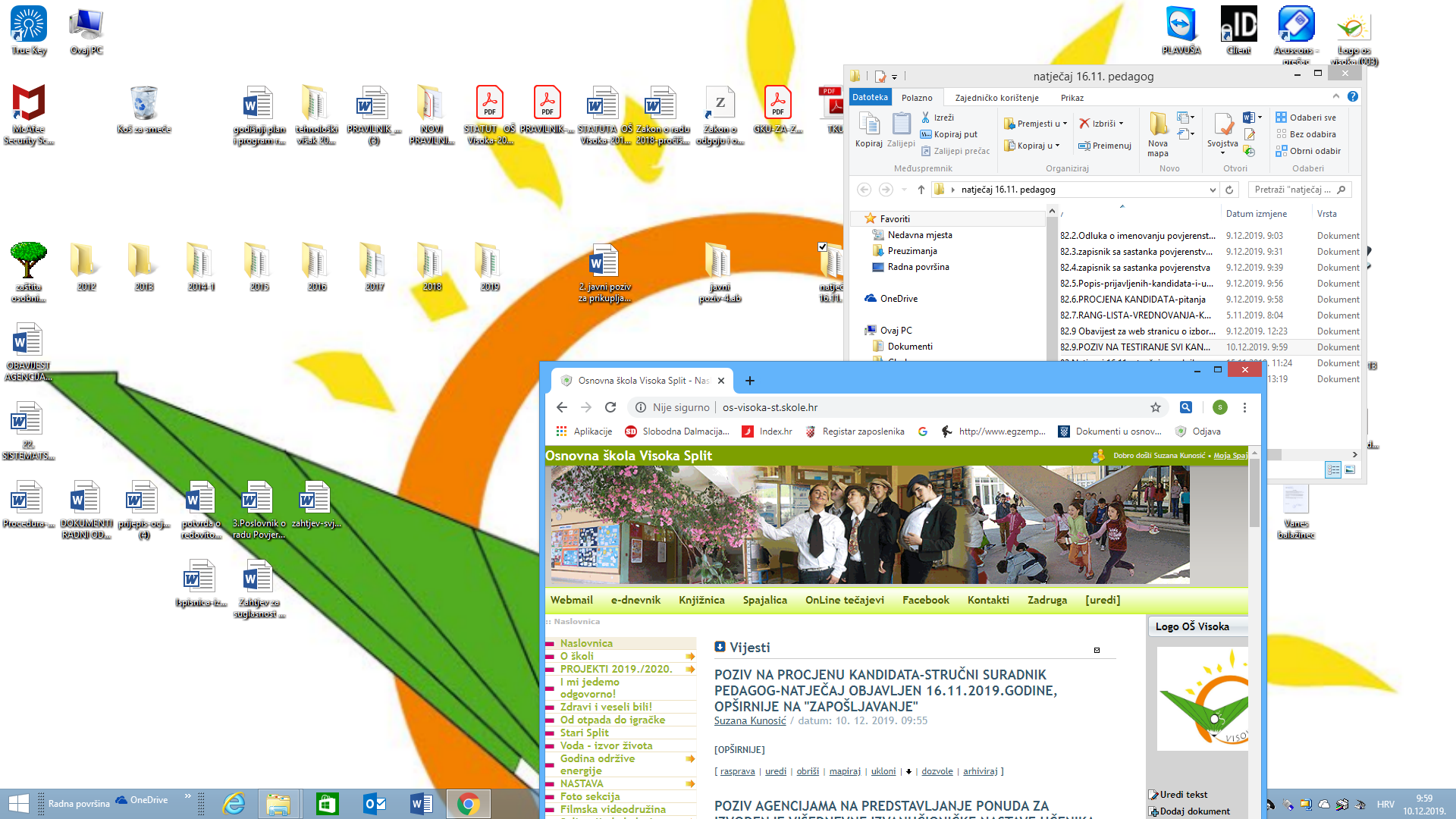 